THE RICHMOND HILL AQUATIC CLUB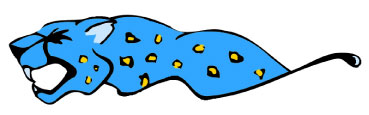 Sharks – Registration Form

Monday 6:00-6:45 pm……. or 6:45-7:30 pm………
Wednesday 6:00-6:45 pm….. or 6:45 – 7:30 pm…..
Friday 6:00 – 6:45 pm….. or 6:45 – 7:30 pm….


COST:SWIM ONTARIO ANNUAL REGISTRATION FEE (NON-REFUNDABLE) – $50.00
TUITION: $240/10 CLASSES – 1 class/week- CHEQUE ONLY (PAYABLE TO “RHAC”)TOTAL: $290.00LOCATION: 161 Newkirk Drive, Richmond Hill, ON L4C 3G6
Swimmer’s Name: 	________________________________________

Returning Swimmer:       Yes______  No______
Date of Birth:		____________________ Gender: _____________
Address:		________________________________________
				________________________________________
Postal Code:		____________________
Parent/Guardian Name:	____________________ Cell#____________________Parent/Guardian Name:	____________________ Cell#____________________
E-mail address: 	____________________Are there any medical conditions that the coaches should be aware of:________________________________________________________

All cancellations for classes are subject to a per child administration fee of $20.00.
Name : ____________________Signature: ____________________Date: ____________________
How did you hear about us?
Newspaper___________ website___________ friend of___________